KATA PENGANTAR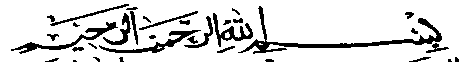 Puji syukur penulis panjatkan kehadirat Allah swt yang telah melimpahkan Rahmat dan hidayah-Nya sehingga penulis dapat menyelesaikan skripsi ini tepat pada waktu yang telah direncanakan.Skripsi ini diajukan untuk memenuhi salah satu syarat dalam memperoleh gelar S1 pada Program Studi Pendidikan Guru Sekolah Dasar Universitas Pasundan Bandung. Adapun judul dari skripsi ini adalah “Penggunaan Model Inquiri Terbimbing Untuk Meningkatkan Hasil Helajar Siswa Pada Tema Indahnya Kebersamaan Subtema Kebersamaan Dalam Keberagaman” (Penelitian Tindakan Kelas pada Siswa Kelas IV SD Negeri Ampel II Kecamatan Ligung Kabupaten Majalengka).Penulis menyadari bahwa dalam penulisan skripsi ini jauh dari sempurna, dikarenakan keterbatasan pengetahuan dan pengalaman, tetapi penulis berusaha sebaik mungkin agar penulisan skripsi ini dapat memenuhi syarat yang telah ditentukan.Akhir kata penulis sangat menghargai apabila pembaca memberikan kritik dan saran yang sifatnya membangun untuk kesempurnaan skripsi ini. Penulis berharap skripsi ini dapat bermanfaat bagi penulis pada khususnya dan bagi pembaca pada umumnya.Bandung,        Agustus 2014PenulisUCAPAN TERIMA KASIHDalam penelitian yang telah dilaksanakan ini, penulis banyak mendapat batuan baik secara material mauun moril sehingga penulis mampu menyelesaikan skripsi ini. Untuk itulah pada kesempatan ini penulis mengucapkan rasa terimakasih kepada:Prof. Dr. Ir. H. Eddy Jusuf Sp. M.Si. M.Kom. selaku Rektor Universitas Pasundan Bandung,Drs. Dadang Mulyana. M.Si selaku Dekan Fakultas Keguruan dan Ilmu Pendidikan Universitas Pasundan Bandung,Dra. Aas Saraswati, M.Pd. selaku Ketua Program Studi PGSD dan dosen pembimbing II Fakultas Keguruan dan Ilmu Pendidikan Universitas Pasundan Bandung, dengan kesabarannya telah membimbing penulis dan memberikan arahan yang sangat bermanfaat untuk penulisan skripsi ini,Dr. H. Azis Lukman Praja, M,Si. Selaku dosen pembimbing I atas bimbingan, arahan, semangat, dan masukan yang bermanfaat sehingga skripsi ini dapat terselesaikan,Bapak Dr. H. Dadang Iskandar, M.Pd, selaku dosen wali yang senantiasa memberikan pendidikan, dukungan, arahan dan bimbingan selama perkuliahan untuk penulis,Bapak / ibu dosen PGSD FKIP unpas yang telah memberikan bekal pendidikan, pengetahuan, keterampilan dan bimbingan selama penulis mengikuti perkuliahan,Ibu Hj. Saerah, S.Pd, M. M. Pd. Selaku Kepala Sekolah SD Negeri Ampel II Kecamatan Ligung Kabupaten Majalengka yang telah memberikan izin kepada penulis untuk melaksanakan kegiatan penelitian,Bapak Rojitin, S.Ag selaku selaku Wali Kelas IV SDN Ampel II, terima kasih atas masukan dan bantuannya selama penulis melaksanakan penelitian,Segenap Dewan Guru dan Staf SDN SDN Ampel II terima kasih atas bimbingan dan dorongan motivasinya, semoga menjadi cermin untuk penulis agar menjadi lebih baik,Siswa – siswi SDN Ampel II khususnya siswa kelas IV, yang telah berperan aktif dalam mengikuti kegiatan penelitian dengan antusias,Kedua orang tua tercinta Bapak Adang dan Ibu Dasih terima kasih atas semua kasih sayang dan cinta, serta do’a dan dorongannya yang selalu mengalir di tiap langkah penulis sehingga skripsi ini dapat terselesaikan,Untuk kakak, adiku dan keponakanku (Sri Yanti, S.Pd, Adis Supriyatno, M. Rizqi Maulana, Eka, Fathia, dan Mikayla) yang selalu memberikan keceriaan disela – sela kejenuhanku, terima kasih atas semuanya,Semua keluarga besar terima kasih atas do’a, motivasi dan nasehatnya kepada penulis, Kedua calon mertua ku (Bapak H. Tarmudi dan Ibu Hj. Saerah) yang telah memberikan semangat dan doa sehingga skripsi ini dapat terselesaikan oleh penulis.Untuk tunangan sekaligus calon suami yang senantiasa mengisi keceriaan dan bersama-sama berjuang, meberikan doa juga semangat untuk menyelesaikan skripsi ini (Deden Prihatno)  terima kasih untuk semuanya, Sahabat seperjuangan mahasiswa PGSD UNPAS khususnya kelas A angkatan 2010,Teman-teman satu kosan (neng novi, neng mia, neng siti, neng pipit, neng riska, neng ai, dan neng kiki), terima kasih atas do’a, motivasi dan bantuannya, kalian semua segelintir orang yang memotivasiku hingga sampai saat ini dan seterusnya.Sahabat seperjuangan satu pembimbing yang selalu sabar dan selalu memberikan keceriaan ketika menunggu pembimbing serta selalu memberikan semangat dan bantuannya di saat penulis mendapatkan kesulitan.Kepada semua pihak yang tidak dapat penulis sebutkan satu persatu, terima kasih atas do’a dan dukungannya.Dengan do’a yang tulus dan ikhlas Penulis berharap semoga Allah swt melimpahkan rahmatnya kepada kita semua. Aamiin.Bandung,    Agustus  2014PenulisDAFTAR ISIABSTRAKHalamanKATA PENGANTAR.	iUCAPAN TERIMA KASIH	iiDAFTAR ISI	vDAFTAR TABEL	viiiDAFTAR GAMBAR	xDAFTAR LAMPIRAN	xiBAB I PENDAHULUAN	1Latar Belakang Masalah	1Identifikasi Masalah	9Batasan dan Rumusan Masalah	10Tujuan Penelitian	11Manfaat Penelitian	11Definisi Oprasional	13BAB II KAJIAN TEORI	17Pengertian Model Pembelajaran Inquiri Terbimbing	17Pengertian Model	17Karakteristik Model yang Baik	18Pengertian Pembelajaran	19Model Pembelajaran	23Ciri-ciri Model Pembelajaran	23Model Inquiri Terbimbing	23Kelebihan Model Inquiri Terbimbing	25Kekurangan Model Inquiri Terbimbing	27Hasil Belajar	28Hasil Penelitian Terdahulu	39Kerangka Pemikiran	30Asumsi dan Hipotesis	31BAB III METODOLOGI PENELITIAN	35Metode Penelitian	35Desain Penelitian	36Subjek dan Objek Penelitian	41Oprasionalisasi Variabel	42Rancangan Pengumpulan Data	43Rancangan Analisis Data	48Indikator Keberhasilan	52BAB IV HASIL PENELITIAN DAN PEMBAHASAN	54Profil Subjek dan Objek Penelitian	54Hasil Penelitian	56Siklus I	56Siklus II	73Pembahasan	92BAB V Kesimpulan dan Saran	99Kesimpulan	99Saran	101DAFTAR PUSTAKALAMPIRAN-LAMPIRANRIWAYAT HIDUPDAFTAR TABEL3.1 Tabel Persentasi Nilai dan Kategorinya	493.2 Tabel Klasifikasi Interpretasi	514.1 Tabel Identits Sekolah dan Fasilitas Sekolah	554.2 Tabel Identits Sekolah	564.3 Tabel Data Nilai Uji Awal Prestasi Belajar Siswa Siklus I	584.4 Tabel Observasi Pelaksanaan Pembelajaran yang Dilakukan Oleh Guru	654.5 Tabel Data Nilai Observasi Pemahaman Siswa	674.6 Tabel Respon Siswa Terhadap Pembelajaran	684.7 Tabel Hasil Belajar Siklus I	704.8 Tabel Penilaian Proses Kelompok pada Siklus I	724.9 Tabel Data Nilai Uji Awal Prestasi Belajar Siswa Siklus II	744.10 Tabel Observasi Pelaksanaan Pembelajaran yang Dilakukan Oleh guru	794.11 Tabel Data Nilai Observasi Pemahaman Siswa	814.12 Tabel Respon Siswa Terhadap Pembelajaran	824.13 Tabel Hasil Belajar Siklus II	844.14 Tabel Penilaian Proses Kelompok pada Siklus II	874.15 Tabel Data Hasil Belajar Siswa Antar Siklus	884.16 Tabel Perbandingan Distribusi Hasil Ketuntasan Belajar dengan Fokus Pembelajaran Bahasa Indonesia dan PPKn	90DAFTAR GAMBAR1.1 Gambar Model Spiral Penelitian Tindakan Kelas Oleh Hopkins	384.1 Grafik Persentase Uji Awal Hasil Belajar Siswa	594.2 Grafik Perbandingan Hasil Belajar Siswa	714.3 Grafik Hasil Belajar Siklus II	864.4 Grafik Ketuntasan Belajar Siswa	91DAFTAR LAMPIRANLampiran Kisi-Kisi InstrumenLampiran Siklus ILampiran Siklus IILampiran DokumentasiLampiran Administrasi 